FORMULARIO DE SOLICITUD DE LA TARIFA SOCIAL DE GAS
Exista o no persona autorizada, la solicitud de inclusión al beneficio de Tarifa Social se tramitará únicamente con los datos del usuario solicitante.ACLARACIONES: Este formulario deberá presentarse acompañado de copias legibles de la información requerida, así como toda la documentación que respalde su solicitud. Toda la documentación exigida en este formulario deberá estar completa a fin de proseguir con el trámite. Asimismo, podrá solicitarse toda otra documentación respaldatoria.La información relacionada con los criterios de exclusión requerida, tiene por objeto considerar eventuales excepciones a esos requisitos.Esta Solicitud del Beneficio de Tarifa Social reviste carácter de Declaración Jurada y será cerciorada con las bases de datos que correspondan. Entendiendo que en caso de proporcionar información falsa estará sujeto a las penalidades previstas por los arts. 172, 292, 293, 296 del Código Penal para los delitos de estafa y falsificación, su trámite quedará sin efecto.A los efectos de que el usuario inicie el trámite y sustente su petición en relación a su inclusión al beneficio que otorga la Tarifa Social según el motivo que origina su  solicitud, deberá presentar la documentación mínima  para iniciar el mencionado trámite (Formulario de Solicitud firmado por el usuario; copia legible del DNI; copia de la factura del servicio a nombre del solicitante; y en el caso del trámite sea realizado por una persona autorizada, identificación de la misma) y la siguiente documentación en virtud de los motivos alegados por el Titular del servicio: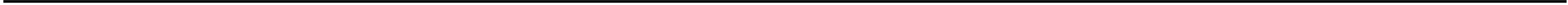 SE DEJA CONSTANCIA DEL INICIO DEL TRÁMITE DE SOLICITUD DEL BENEFICIO DE LA TARIFA SOCIALDATOS DEL TITULAR DEL SERVICIODATOS DEL TITULAR DEL SERVICIOApellidosNombresNº y Tipo de DocumentoCUIL / CUITFecha de NacimientoEdadSexoEstado CivilNacionalidadDomicilioProvinciaLocalidadCódigo PostalTeléfono principalTeléfono celularE-mailDATOS DE PERSONA AUTORIZADA ACREDITANDO IDENTIDADEn caso de no ser el titular del servicio quién se presenta.	DATOS DE PERSONA AUTORIZADA ACREDITANDO IDENTIDADEn caso de no ser el titular del servicio quién se presenta.	Vínculo con el TitularApellidosNombresNº y Tipo de DocumentoCUIL / CUITFecha de NacimientoSexoEstado CivilNacionalidadDomicilioProvinciaLocalidadCódigo PostalTeléfono principalTeléfono celularE-mailDATOS DEL SERVICIO DE GAS (OBLIGATORIO)DATOS DEL SERVICIO DE GAS (OBLIGATORIO)Empresa prestataria del servicioNº de clienteMOTIVO DE RECHAZO Indique con una X según correspondaMOTIVO DE RECHAZO Indique con una X según correspondaIngreso mensual mayor a DOS (2) Salarios Mínimos Vitales y Móviles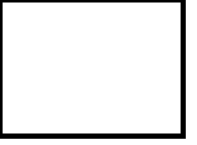 Tener un familiar a cargo con Certificado de Discapacidad expedido por autoridad competente  que sea integrante del hogarPoseer un vehículo con antigüedad menor a DIEZ (10) añosTener más de un Inmueble, cochera o baulera. 
(Completar siguiente cuadro)4.BCalleNúmeroLocalidadProvincia¿La alquila o es de uso personal?¿La alquila o es de uso personal?Indicar si es cochera/baulera/otro Inmueble4.BCalleNúmeroLocalidadProvinciaLa alquilaDe uso personalIndicar si es cochera/baulera/otro Inmueble123INTEGRANTES DEL HOGAR/VIVIENDA (OBLIGATORIO)Datos de los integrantes. Completar o indicar con una X según corresponda.INTEGRANTES DEL HOGAR/VIVIENDA (OBLIGATORIO)Datos de los integrantes. Completar o indicar con una X según corresponda.INTEGRANTES DEL HOGAR/VIVIENDA (OBLIGATORIO)Datos de los integrantes. Completar o indicar con una X según corresponda.INTEGRANTES DEL HOGAR/VIVIENDA (OBLIGATORIO)Datos de los integrantes. Completar o indicar con una X según corresponda.INTEGRANTES DEL HOGAR/VIVIENDA (OBLIGATORIO)Datos de los integrantes. Completar o indicar con una X según corresponda.INTEGRANTES DEL HOGAR/VIVIENDA (OBLIGATORIO)Datos de los integrantes. Completar o indicar con una X según corresponda.INTEGRANTES DEL HOGAR/VIVIENDA (OBLIGATORIO)Datos de los integrantes. Completar o indicar con una X según corresponda.INTEGRANTES DEL HOGAR/VIVIENDA (OBLIGATORIO)Datos de los integrantes. Completar o indicar con una X según corresponda.#Tipo y N° de doc.SexoApellido y NombreEdadVínculoEsDiscapacitadoEsDiscapacitado#Tipo y N° de doc.SexoApellido y NombreEdadVínculoSINO12345678910DOCUMENTACIÓN OBLIGATORIA PARA EL INICIO DEL TRAMITEIndique con una X la información requerida sobre la que se deja constancia.DOCUMENTACIÓN OBLIGATORIA PARA EL INICIO DEL TRAMITEIndique con una X la información requerida sobre la que se deja constancia.Fotocopia del DNI (para todos los motivos) xFactura a nombre del titular del servicioDOCUMENTACIÓN QUE ACREDITE EL CUMPLIMIENTO DEL CRITERIO DE EXCLUSIÓN EN BASE AL CUAL FUE RECHAZADA SU TARIFA SOCIAL Indique con una X la información requerida sobre la que se deja constancia.DOCUMENTACIÓN QUE ACREDITE EL CUMPLIMIENTO DEL CRITERIO DE EXCLUSIÓN EN BASE AL CUAL FUE RECHAZADA SU TARIFA SOCIAL Indique con una X la información requerida sobre la que se deja constancia.Fotocopia Recibo de haberes Constancia de Inscripción al MonotributoFotocopia  Certificado de discapacidad vigente expedido por autoridad competenteFotocopia  Partida de Nacimiento/Acta o Libreta de Matrimonio según correspondaFotocopia DNI conviviente ( DISCAPACIDAD)Fotocopia Título de InmuebleFotocopia Título Automotor Situación particular no contemplada en los criterios precedentesMOTIVODOCUMENTACIÓN RESPALADATORIASER JUBILADO O PENSIONADO O TRABAJADOR EN RELACIÓN DE DEPENDENCIA QUE PERCIBA UNA REMUNERACIÓN BRUTA MAYOR A DOS (2) SALARIOS MÍNIMOS VITALES Y MÓVILES.Copia del recibo de haberes o de sueldo actualizado.TRABAJADOR “MONOTRIBUTISTA” INSCRIPTO EN UNA CATEGORÍA CUYO INGRESO ANUAL MENSUALIZADO SEA MAYOR A DOS (2) SALARIOS MÍNIMOS VITALES Y MÓVIL.Copia de la constancia de inscripción.CONTAR CON CERTIFICADO DE DISCAPACIDAD EXPEDIDO POR AUTORIDAD COMPETENTE.Copia del Certificado de discapacidad vigente. CUANDO ES UN CONVIVIENTE CON DISCAPACIDADCopia del DNI y copia de Partida de Nacimiento o Acta/libreta de matrimonio para demostrar vínculo con el titular.POSEE MÁS DE UN INMUEBLE Copia Escritura y/o Venta InmueblePOSEE UN VEHÍCULO DE DIEZ (10) AÑOS O MENOS DE ANTIGÜEDADCopia de Titulo Automotor y/o Certificado de TransferenciaDATOS A COMPLETAR POR EL TITULAR DEL SERVICIO/  PERSONAS AUTORIZADASDATOS A COMPLETAR POR EL TITULAR DEL SERVICIO/  PERSONAS AUTORIZADASDATOS A COMPLETAR POR EL TITULAR DEL SERVICIO/  PERSONAS AUTORIZADASFechaFirma FechaFirma 